Karta pracy dla dziecka z AfazjąĆwiczenie 1: Dokończ zdania Latem świeci …………………………                        Lekarz pracuje w  …………………………………….Ćwiczenie 2: Dokończ zdania Mleczna, słodka …………………………                  Zimne, smaczne ……………………………………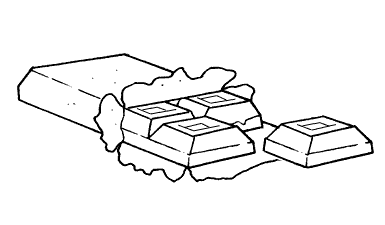 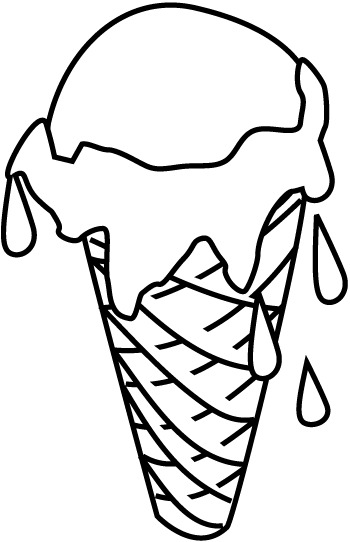 Pachnąca, kwaśna …………………………             Chrupiące, słone …………………………………….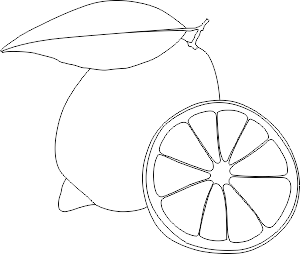 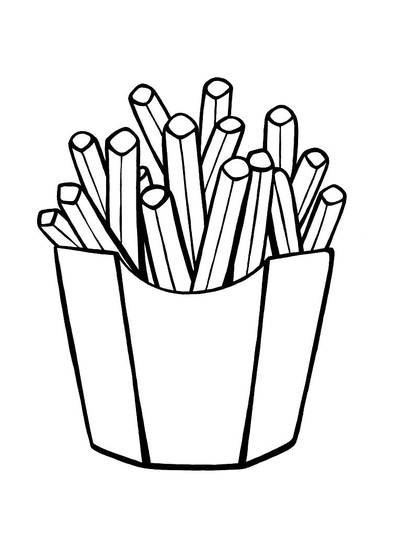 Ćwiczenie 3. Rozumienie znaczenia usłyszanych słów i/lub zdań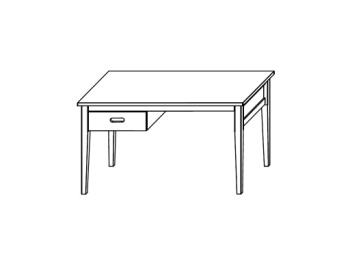 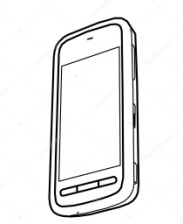 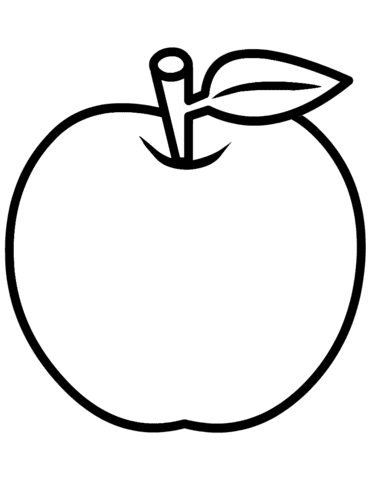 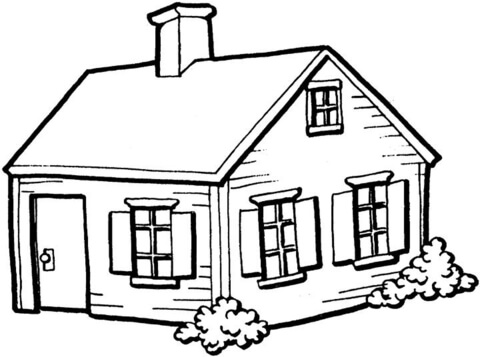 - Posłuchaj i wskaż zdjęcie na którym jest smartfon?- Posłuchaj i wskaż zdjęcie np.:  co można zjeść?- Posłuchaj i wskaż zdjęcie, np.: przy czym można odrobić lekcje?- Posłuchaj i wskaż zdjęcie, np.: gdzie się mieszka?Ćwiczenie 4. Powiedz, czy zdanie jest prawdziwe:- Pies miauczy?                             - Woda jest mokra?               -  Sól jest słodka?- Zegarek odmierza czas?            - Latem pada śnieg?              - Śmieci wyrzuca się do śmietnika?Ćwiczenie 5. Wskaż na którym obrazku: chłopiec pływa,  mężczyzna gotuje, dziewczynka gra na gitarze, kobieta rozmawia przez telefon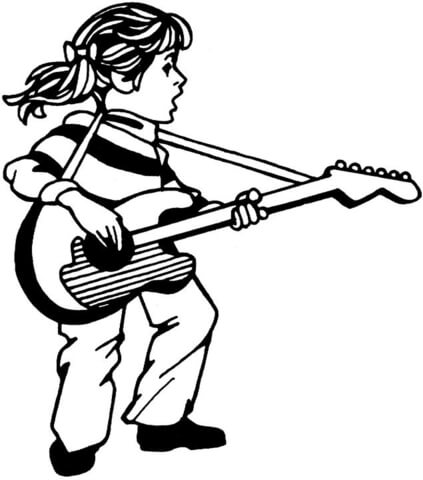 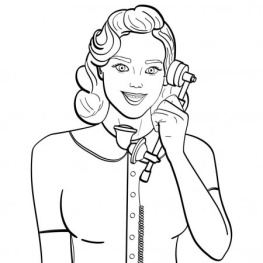 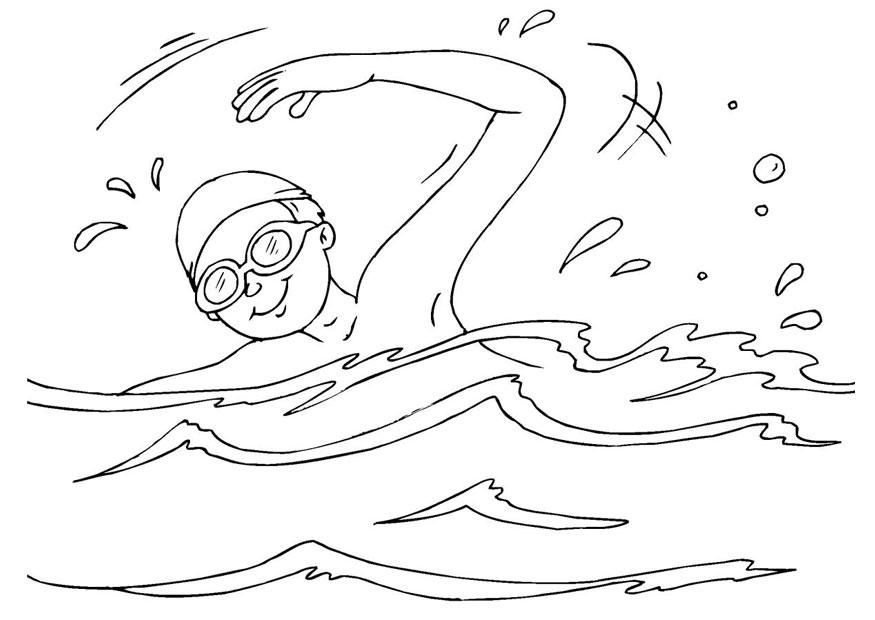 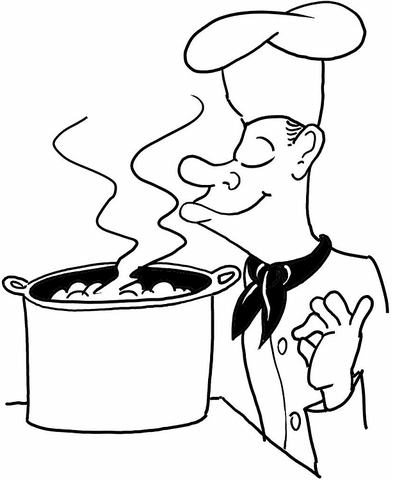 